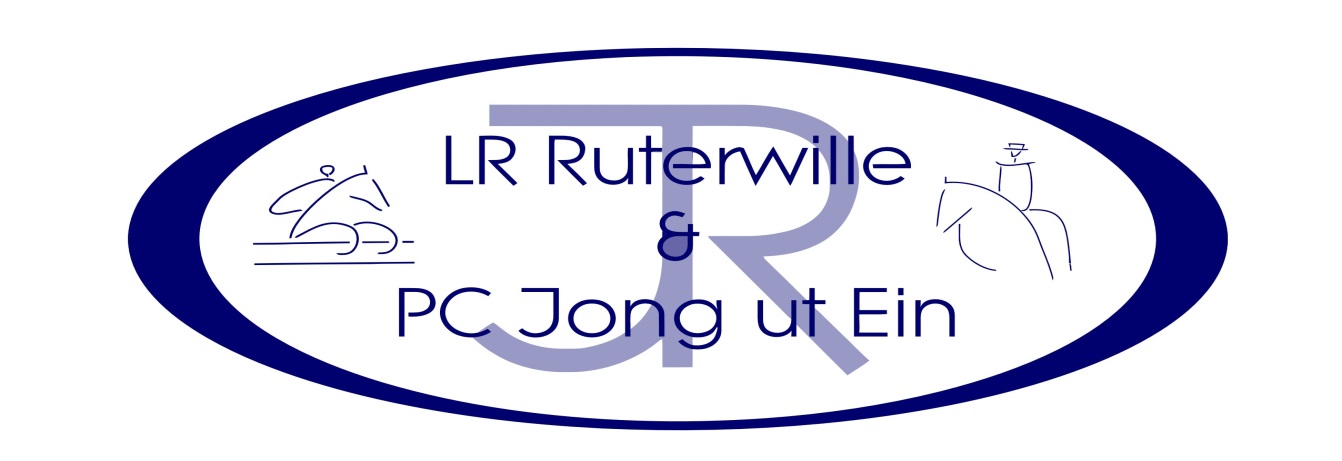 Algemene ledenvergadering van L.R. Ruterwille/P.C. Jong ut EinHierbij nodigen wij U uit voor de algemene ledenvergadering van L.R Ruterwille / P.C. Jong ut Ein op vrijdag 20-3-2020 om 19.00 uur in de kantine van Stoeterij Paardensportcentrum Joure.AgendaOpening van de vergadering.Goedkeuring notulen algemene ledenvergadering 26-1-2019.Mededelingen en ingekomen stukken. Jaarverslag 2019 secretaris.Jaarverslag penningmeester 2019 en begroting 2020.Verslag kascommissie en goedkeuring jaarrekening.Benoeming nieuwe kascommissie.CH Joure jubileumeditie (brainstorm)Pauze.Uitreiking schildjes.ActiviteitenPrijsuitreiking clubkampioenenBestuursverkiezing: 	aftredend: Kasja van der Wiel-Bakker (niet herkiesbaar)Laura Huisman stelt zich als kandidaat beschikbaarAftredend en herkiesbaar: Linda van der HauwEen voordracht van tegenkandidaten kan voor de vergadering schriftelijk bij het bestuur ingediend worden. Een voordracht moet minimaal door tien leden worden ondertekend.Rondvraag.Sluiting.Gezellige avond